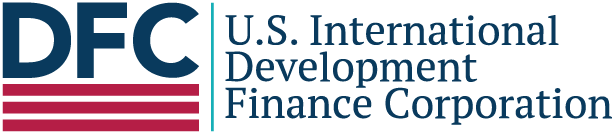 Investments Funds Application (DFC-004)OMB No. 3015-0006Expiration Date:  8/31/2022United States International Development Finance Corporation1100 New York Avenue, NW Washington, DC 20527-0001  An Agency of the United States GovernmentResponses to questions which call for estimates or projections should take the form of good faith statements made to the best of the applicant’s knowledge and belief.  Statements of fact provided in this document must be accurate as of the date of submission. Anyone who knowingly makes a false statement with the intent to influence DFC’s guarantees, loans, or other investments may be criminally prosecuted.  Such false statements are also grounds for DFC to terminate a commitment or declare a contract default.  These rights are in addition to any other rights or remedies available to United States government. Neither submission nor acceptance of this application implies that the proposed transaction is eligible for support or that support will be provided.Information provided in this form will be deemed designated as “confidential commercial information” in accordance with Freedom of Information Act (FOIA) regulations at 22 C.F.R. Part 706 and will be treated as such to the extent permitted by applicable law.  The Better Utilization of Investments Leading to Development (BUILD) Act of 2018 (P.L. 115-254) and the Inspector General Act of 1978 (P.L. 95-452) (as amended) (the “IG Act”) require DFC to have an Inspector General. The Office of the Inspector General’s mission is to provide independent oversight of DFC’s programs and operations for increased efficiency and effectiveness, and to prevent fraud, waste, and abuse. The Office of the Inspector General conducts audits, investigations, and other reviews of DFC programs, transactions, and operations.  The IG Act gives the Office of the Inspector General unrestricted access to all records in the possession and control of DFC, and requires that DFC provide the Office of the Inspector General unrestricted access to all DFC project data and systems in response to any request from the Office of the Inspector General. See 5 U.S.C. Appendix 3. The Office of the Inspector General may contact you, your organization, or your personnel in connection with an Office of the Inspector General audit, investigation, or other review and expects that you, your organization and your personnel will cooperate with requests for information from the Office of the Inspector General. More information about the Office of the Inspector General can be found here: https://www.dfc.gov/oig.  Paperwork Reduction Act Notice:  This information is required to obtain benefits. Federal agencies may not collect information unless a valid OMB Control Number with an expiration date that has not expired is displayed. The public reporting burden for this collection of information is estimated to average 60 minutes per response, including the time for reviewing instructions, searching existing data sources, gathering and maintaining the data needed, and completing and reviewing the collection of information. Send comments regarding this burden estimate or any other aspects of this collection of information, including suggestions for reducing this burden, to Agency Clearance Officer, Records Management, United States International Development Finance Corporation, 1100 New York Avenue, NW, Washington, DC, 20527 and to the DFC Desk Officer at the Office of Information and Regulatory Affairs, Office of Management and Budget, New Executive Office Building, Room 10202, Washington, DC 20503.Proposal Date DEFAULTGP Main Point of Contact (First Name)TEXT BOXGP Main Point of Contact (Last Name)TEXT BOXGP Main Point of Contact (Email)TEXT BOXGP Main Point of Contact (Phone Number)TEXT BOXName of FirmTEXT BOXAddress of Firm HeadquartersTEXT BOXCity of Firm HeadquartersTEXT BOXPostal Code of Firm HeadquartersTEXT BOXCountry of Firm HeadquartersTEXT BOXOther Firm Locations (cities)TEXT BOXYear Firm EstablishedTEXT BOXWebsite of FirmTEXT BOXOTHER - MISCELLANEOUSOTHER - MISCELLANEOUSOTHER - MISCELLANEOUSOTHER - MISCELLANEOUSOTHER - MISCELLANEOUSOTHER - MISCELLANEOUS(i) Describe any potential conflicts of interest of which you are aware. (ii) How do you plan to resolve potential conflicts of interest within the Fund, or with other investment vehicles managed by your organization or its affiliates?(i) Describe any potential conflicts of interest of which you are aware. (ii) How do you plan to resolve potential conflicts of interest within the Fund, or with other investment vehicles managed by your organization or its affiliates?TEXT BOXTEXT BOXTEXT BOXTEXT BOXAre there any substantive litigation, dispute resolutions, or regulatory actions brought against the manager, its principals or any portfolio companies?Are there any substantive litigation, dispute resolutions, or regulatory actions brought against the manager, its principals or any portfolio companies?TEXT BOXTEXT BOXTEXT BOXIf yes, please attach an explanation describing any litigation, community dispute, or complaint resolution processes that have occurred or are occurring involving the manager, its principals and/or its portfolio companies.If yes, please attach an explanation describing any litigation, community dispute, or complaint resolution processes that have occurred or are occurring involving the manager, its principals and/or its portfolio companies.FILE UPLOADFILE UPLOADFILE UPLOAD                                                                                                                  ATTACHMENTS                                                                                                                  ATTACHMENTS                                                                                                                  ATTACHMENTS                                                                                                                  ATTACHMENTS                                                                                                                  ATTACHMENTS                                                                                                                  ATTACHMENTSAttach the Fund's most recent marketing presentationAttach the Fund's most recent marketing presentationFILE UPLOADFILE UPLOADFILE UPLOADFILE UPLOADAttach the Fund's investment pipelineAttach the Fund's investment pipelineFILE UPLOADFILE UPLOADFILE UPLOADFILE UPLOADAttach the Fund's PPM (if available)Attach the Fund's PPM (if available)FILE UPLOADFILE UPLOADFILE UPLOADFILE UPLOADAttach Fund’s ESG PoliciesAttach Fund’s ESG PoliciesFILE UPLOADFILE UPLOADFILE UPLOADFILE UPLOADAttach Fund’s Know Your Customer PoliciesAttach Fund’s Know Your Customer PoliciesFILE UPLOADFILE UPLOADFILE UPLOADFILE UPLOADAttach LPA (if available)Attach LPA (if available)FILE UPLOADFILE UPLOADFILE UPLOADFILE UPLOADPROPOSAL DOCUMENTSPROPOSAL DOCUMENTSPROPOSAL DOCUMENTSPROPOSAL DOCUMENTSPROPOSAL DOCUMENTSPROPOSAL DOCUMENTSDocument NameDescriptionDescriptionDocument DateFile NameFile NameDFC/US Government QuestionsDFC/US Government QuestionsHow did you hear about DFC?How did you hear about DFC?DFC is interested in knowing what types of communications about its programs are most effective.  If this is the first time you are applying for an DFC product, please select the source of your initial information about DFC: ___   N/A -- This is not my first application to DFC.____   DFC’s website or other social media (Twitter, Facebook, etc.)____   DFC-sponsored workshop or event (Name of event________________)____   DFC speaker at an industry event (Name of event_________________)___ _ Other US Government Agency (e.g. State/Embassy, Commerce, Treasury, TDA, DOD, USEXIM, etc.) (insert a dropdown box with choices)____   Referred by financial or legal advisor (Name of advisor ______________)____   Referred by portfolio facility manager (Name of facility manager___________________)____   Past or present DFC client. (Name of client _______________________)____   Other (describe:  ______) May DFC share the following information with other development finance institutions (DFIs) who may be interested in working with DFC on the type of project/transaction you are proposing? (a) The Fund Name and Location from Question 13 and questions 21 and 22;       (b) The GP Point of Contact (Name and Email) from Questions 2-4;       (c) The list of Fund Sectors (e.g. financial services, construction ) listed in Question 19.Yes 
No 
Anti-Lobbying CertificationAnti-Lobbying CertificationPer 31 USC § 1352, DFC is required to obtain certifications with regard to funds paid to lobbyists.  Pursuant to that requirement, please complete the certifications below.  U.S. Government Appropriated Funding The applicant certifies, to the best of the applicant’s  knowledge, that no party involved with the proposed transaction has used or will use funds appropriated by the U.S. government (through contracts, grants, loans, or cooperative agreements) to pay any person for influencing or attempting to influence an officer or employee of any U.S. government agency, a Member of Congress, an officer or employee of Congress, or an employee of a Member of Congress in connection with any federal contract, grant, loan or cooperative agreement.Checkbox “Certified”Private FundingThe applicant certifies, to the best of the applicant’s knowledge, that if any party involved with the proposed transaction has used or intends to use funds other than funds appropriated by the U.S. government to pay any person for influencing or attempting to influence an officer or employee of any agency, a Member of Congress, an officer or employee of Congress, or an employee of a Member of Congress in connection with this proposed Federal contract, grant, loan, or cooperative agreement, such party has completed or shall complete and submit Standard Form-LLL, “Disclosure Form to Report Lobbying,” in accordance with its instructions.Checkbox “Certified”